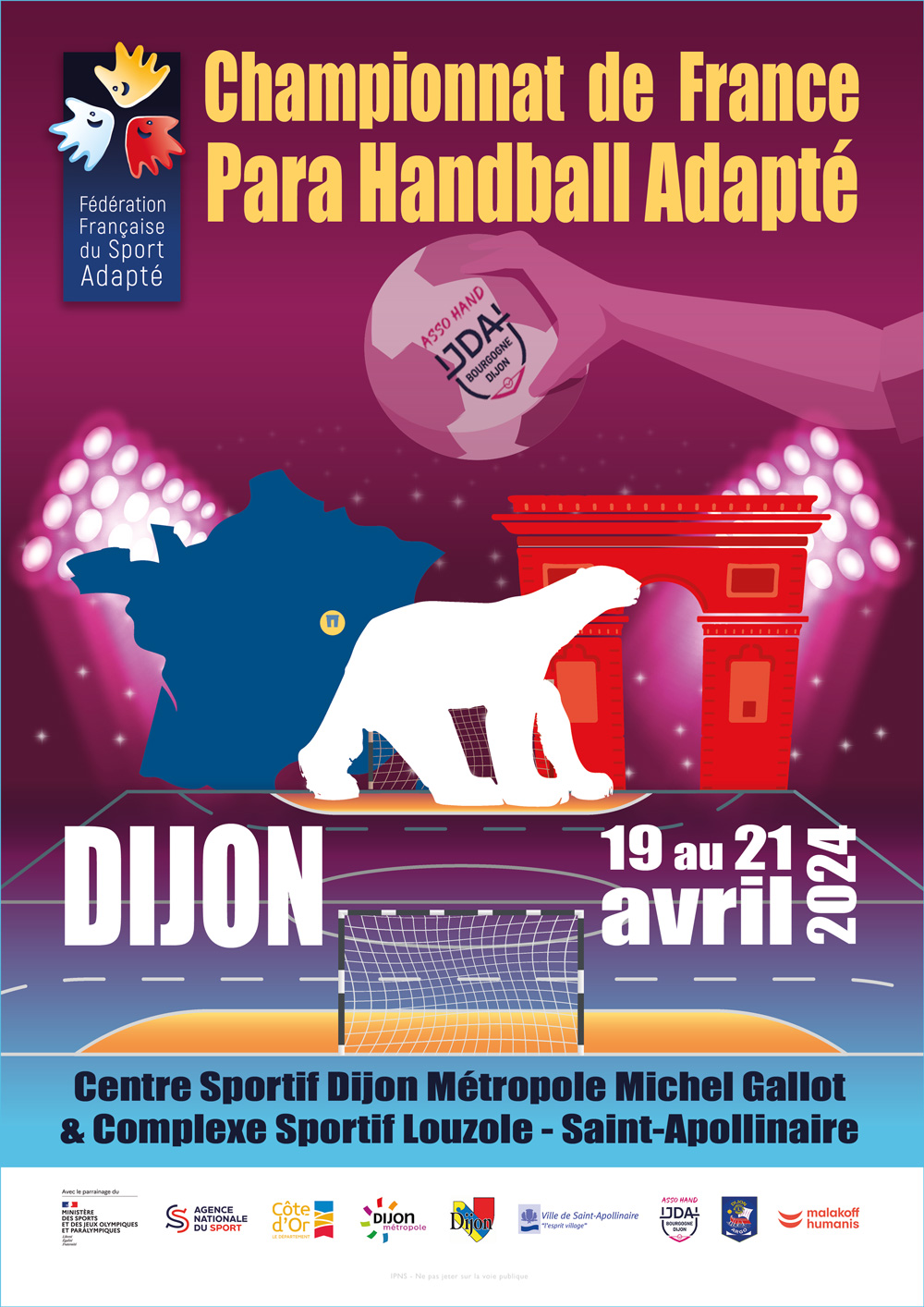 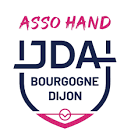 SommaireMots d’accueil	Bienvenue à Dijon	Venir à Saint Apollinaire, au Centre Sportif Dijon Métropole Michel Gallot	Comité d’organisation local	Programme prévisionnel	Informations générales	Précisions techniques	Fiche association	Fiche(s) engagement	Demande(s) de dérogation		Fiche récapitulative	Plan d’accès	Liste des hébergements	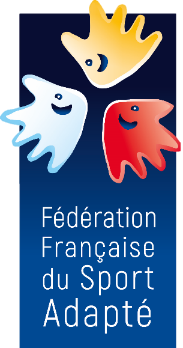 Mots d’accueilJDA Dijon Handball est fière de vous accueillir pour cette édition 2024 des Championnats de France de Para Handball Adapté.  Tout nouveau dans le paysage du Para Handball Adapté, nous souhaitons que cette compétition soit la fin de notre période d'essai. En effet, ce projet, pensé en 2017 et lancé en pleine période covid a su trouver sa place dans notre association mais aussi auprès des collectivités et des partenaires privés.  Quand nous avons souhaité candidater à cette organisation, nous nous sommes tout naturellement tournés vers les collectivités. La Ville et la Métropole de Dijon ont immédiatement répondu présents et sont nos premiers partenaires et supporters. Le Conseil Départemental de Côte d'Or nous a très rapidement rejoint dans l'aventure pour nous apporter sa compétence sur le handicap.  Sans eux, nous ne serions pas là aujourd'hui, mais ce ne sont pas les seuls puisque nous avons plusieurs entreprises privées qui nous font confiance dans cette belle aventure que ce soit dans l'aide à l'organisation de l’événement ou par une aide financière pour vous permettre de passer un séjour inoubliable dans notre belle contrée.  Nous finirons par ceux qui nous permettent que ce rêve se réalise, les structures spécialisées qui gèrent au quotidien nos sportifs et les associations du Handicap qui se joignent à nous pour l'organisation et la mise en place d’ateliers dans notre « village associatif sportif et culturel de la région ».  Et oui, l'inclusion n'est pas qu'une définition dans le dictionnaire.  Enfin, nous voudrions avoir une pensée toute particulière pour l’ensemble des équipes que nous rencontrons toute l’année sur notre territoire de Bourgogne Franche-Comté. Merci à eux pour les échanges toujours agréables, les bons moments passés sur et hors du terrain, aux organisateurs des ligues de sport-adapté et de handball qui travaillent main dans la main pour le bien de nos équipes et aux arbitres toujours bienveillants. En espérant vous voir très nombreux qualifiés sur les terrains, ou dans les tribunes pour avoir le plaisir de partager cet événement avec vous.   Pour conclure, en cette année Olympique et Paralympique, notre souhait pour vous tous :  Que la fête soit belle ! Nathalie CARBILLET-VOCORETPrésidente du COL Bienvenue à Dijon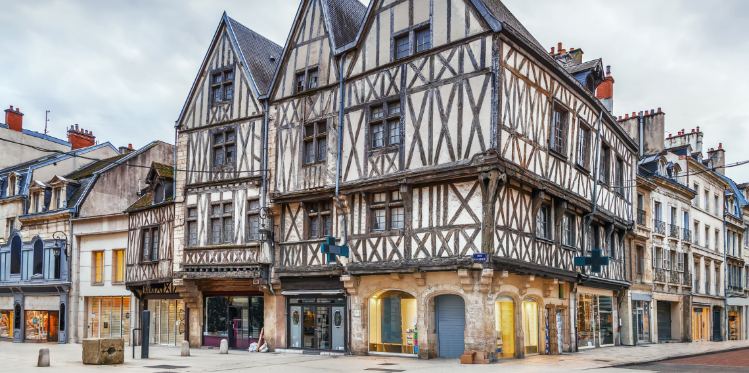 Bienvenue à Dijon, une ville emblématique au cœur de la Bourgogne, où l'histoire, la culture et la gastronomie se rencontrent harmonieusement. Connue pour son riche patrimoine architectural, Dijon séduit les visiteurs avec ses ruelles pavées, ses maisons à colombages et ses magnifiques églises médiévales.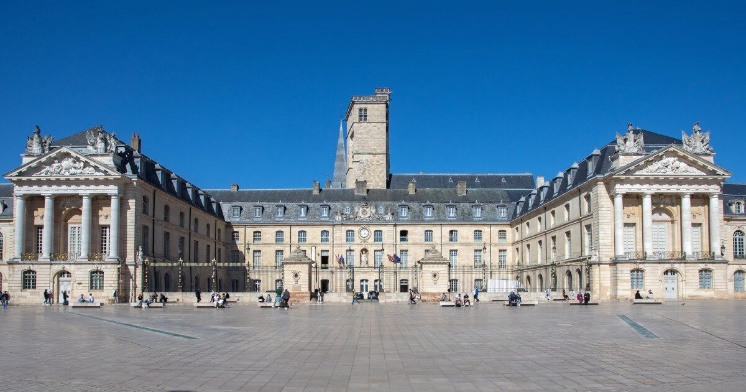 La capitale de la région Bourgogne-Franche-Comté est réputée pour son célèbre Palais des Ducs de Bourgogne, une splendide forteresse du XVème siècle qui abrite aujourd'hui le musée des Beaux-Arts. 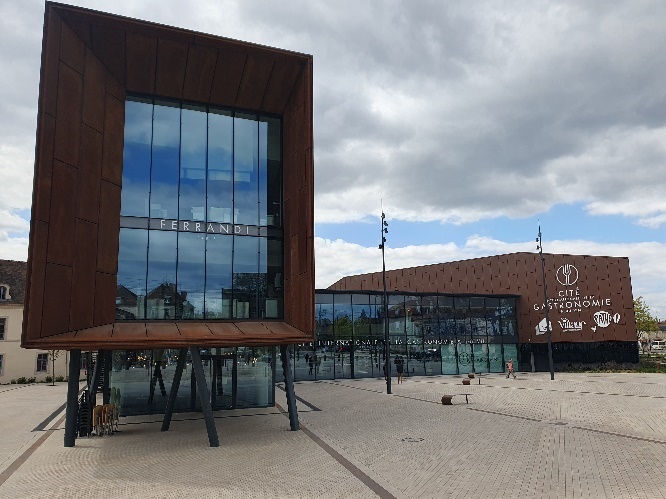 Dijon est également une destination gastronomique de premier plan. Connue mondialement pour sa moutarde, la ville offre une expérience culinaire exceptionnelle avec ses marchés pittoresques, ses restaurants étoilés et ses délicieuses spécialités bourguignonnes telles que le coq au vin et le bœuf bourguignon. Depuis 2022, la cité internationale de la gastronomie et du vin a pris place dans la ville. 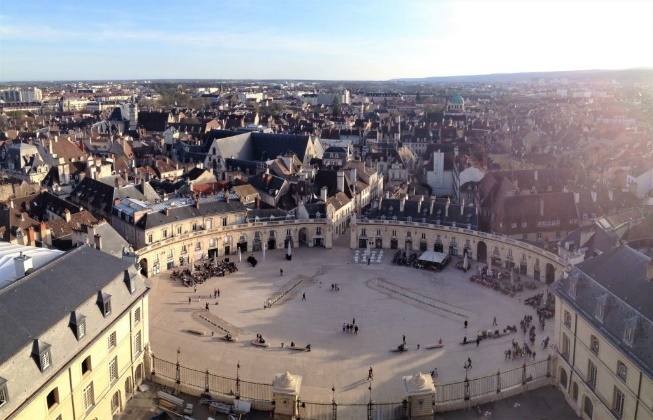 En vous promenant dans le centre-ville, vous découvrirez la Place de la Libération, véritable joyau de l'architecture classique, entourée de bâtiments majestueux. Les jardins du musée de l'Arquebuse offrent un havre de paix au cœur de la ville, idéal pour une pause tranquille. Que vous soyez passionné d'histoire, amateur de vin ou simplement en quête d'une escapade charmante, Dijon vous charmera par son ambiance chaleureuse et son héritage exceptionnel. Bienvenue à Dijon, une destination où le passé rencontre le présent dans un mélange envoûtant de tradition et de modernité.Venir à Saint Apollinaire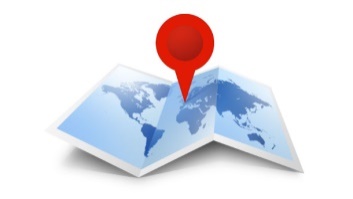 Centre sportif Dijon Métropole Michel Gallot24 rue François Mitterrand21850 ; Saint ApollinaireEn voitureAutoroutes A6, A31, A38, A 39 sont à proximité puis prendre la rocade (N274) et sortie D125D Saint-Apollinaire (prendre M700) En train/TGVGare de Dijon Ville1h40 depuis Paris Comité d’organisation localMadame Nathalie Carbillet-VocoretPrésidente de l’association JDA Dijon Handball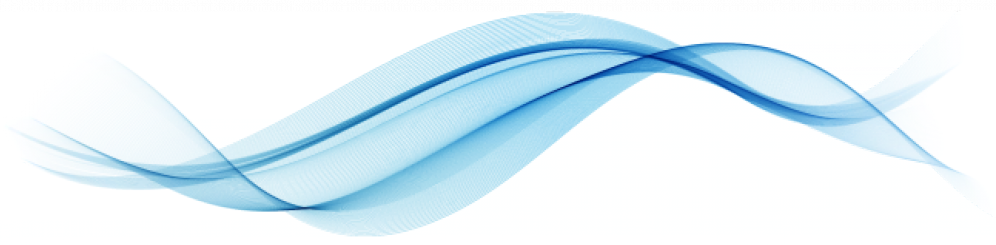    COL France para Handball adapté 2024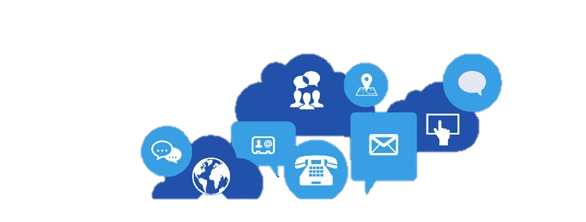   Association JDA Dijon Handball	  9 rue Ernest Champeaux		21000, Dijon		06 46 32 50 69 france.handadapte@assojdahand.frProgramme prévisionnelVendredi 19 avril 2024Au Centre Sportif Dijon Métropole Michel Gallot 14h00 - 17h00	Accueil des délégations 18h - 19h00		Réunion des entraîneurs 19h00 - 20h30				Cérémonie d’ouverture20h30 					RepasSamedi 20 avril 202408h00 - 18h00		Matchs au Centre Sportif Dijon Métropole Michel Gallot et au complexe sportif de Louzole		 19h30					Soirée de gala au Palais des Congrès (3 boulevard de Champagne, 21000 Dijon Dimanche 21 avril 2024Au Centre Sportif Dijon Métropole Michel Gallot 08h00 – 12h00	Phases finales 12h00 – 13h00	Remise des récompenses et cérémonie de clôture 13h00					Fin du championnatLes horaires de repas et de compétition sont donnés à titre indicatif et peuvent être modifiés.Informations générales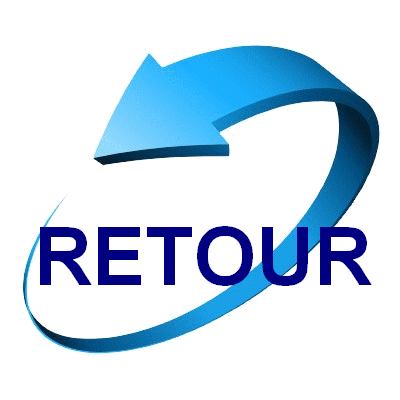 Retour des inscriptions au plus tard le 15/03/2024Accueil des délégationsL’accueil se fera le :19 avril 2024 de 14h à17hAu centre sportif Dijon métropole Michel Gallot24 rue François Mitterrand, 21850 Saint-ApollinaireToutes les délégations devront se présenter durant cette tranche horaire. À cette occasion, il sera remis à l’ensemble des équipes des documents relatifs aux épreuves, à la restauration, et les cadeaux de bienvenue. Une vérification sera faite à partir des listes d’inscriptions.Les sportifs ayant une contre-indication médicale présente sur leur licence devront présenter un certificat médical FFSA d’absence de contre-indication de la pratique du para Handball adapté en compétition.Le jour de l’arrivée des délégations, les sportifs et les accompagnateurs s’engagent à se conformer au règlement sportif FFSA et au programme de la manifestation tels que précisés dans le dossier d’accueil fourni par le comité d’organisation local. Ils s’engagent également à respecter l’engagement dans la classe dans laquelle ils se sont qualifiés.RestaurationIl est fortement conseillé d’aller manger dès la fin des épreuves de vos sportifs pour éviter l’attente.Les repas seront servis de 12h à 13h30, horaires à titre indicatif. Ils auront lieu :Au centre sportif Dijon métropole Michel Gallot et au Complexe sportif Louzole24 rue François Mitterrand, 21850 Saint-ApollinaireLa soirée de gala du samedi soir aura lieu :20 avril 2024 à 19h30Palais des Congrès3 Boulevard de Champagne, 21000 DijonLes paniers repas du dimanche midi seront distribués :21 avril 2024 à partir de Au centre sportif Dijon métropole Michel Gallot24 rue François Mitterrand, 21850 Saint-ApollinaireHébergementsUne liste d’hébergements est fournie en annexe de ce dossier afin que les associations les contactent elles-mêmes pour réservation. Nous avons négocié des tarifs donc n’hésitez pas à leur préciser que vous venez pour le championnat de France para Handball Adapté avec le code de réservation CFHA24. Équipe médicaleUne équipe médicale sera présente sur le lieu de la compétition.Afin de permettre une intervention efficace de l’équipe médicale, les accompagnateurs devront être en possession des ordonnances des traitements en cours des sportifs.TransportLes organisateurs n’assureront aucun transport. Merci à vous d’anticiper votre venue.Précisions techniquesLa réglementation FFSA et les modalités de qualification au championnat de France seront appliquées. Le règlement Handball FFSA est disponible sur le site internet fédéral : http://www.sportadapte.fr dans la rubrique « Pratiquer – Formes de pratique – La compétition en Sport Adapté » et sur l’espace membres.En cas de contestation, une commission d’appel sera présente. Elle sera composée des personnes suivantes :Le représentant du président de la FFSA sur le championnatUn représentant des arbitresUn membre de la CSN HandballModalités d’inscriptionLe championnat de France para Handball adapté relève du règlement Handball FFSA.Peuvent participer au championnat de France para Handball adapté FFSA, les sportifs ayant une licence compétitive FFSA pour la saison sportive 2023-2024 avec mention de la classe.Tout sportif ne présentant pas sa licence, comme le stipule la réglementation, se verra refuser l’accès à la compétition. Un contrôle des licences de la saison en cours aura été fait sur internet, mais les sportifs doivent être en mesure de présenter leur licence à l’accueil.Au moins un responsable de l’association doit être en possession d’une licence Dirigeant ou Bénévole FFSA. Son numéro est à renseigner sur la fiche association et sur les fiches d’engagement.Sans licence FFSA, aucune réclamation ne sera autorisée. De plus, seules les personnes licenciées FFSA pourront accéder aux zones techniques.Pour la participation au championnat de France, la fiche d’inscription par équipe doit être validée par le président du comité départemental puis le président de la ligue régionale Sport Adapté de votre territoire.Elle devra également spécifier le nom, la qualité et les coordonnées du technicien certifiant les engagements et comporter les indications suivantes :Date et résultats du championnat qualificatifJustificatif de participation à une rencontre qualificativeLes résultats officiels de la compétition qualificative sur laquelle les sportifs se sont qualifiés doivent être joints au dossier d’inscription.Le cas échéant, une demande de dérogation peut être faite (voir page 16 du dossier).Le référent championnat de France de la CSN para Handball adapté FFSA en charge de la partie informatique – Patrick PEREIRA patrickpereira@wanadoo.fr - doit recevoir les résultats des championnats qualificatifs. Ces résultats doivent lui être adressés directement par mail.Le retour des dossiers devra s’effectuer au plus tard le 15/03/2024. Au-delà de cette date le comité d’organisation local n’acceptera aucune inscription.Les sportifs ne seront officiellement inscrits qu’à réception du dossier d’inscription dûment complété et accompagné du règlement des frais d’inscription. La personne qui inscrit les sportifs a la charge de transmettre l’ensemble des modalités de participation aux personnes qui accompagnent les sportifs pendant le championnat.DésistementAucun remboursement ne sera effectué après le 15/03/2024 sauf sur présentation d’un certificat médical justifiant de l’impossibilité pour le sportif de se rendre sur le lieu de la compétition.Réunion techniqueUne réunion d’information animée par le référent championnat de France de la CSN para Handball adapté Patrick PEREIRA et la Commission Sportive Nationale de para Handball adapté est programmée le :19/04/2024 à 18hAu centre sportif Dijon métropole Michel Gallot24 rue François Mitterrand, 21850 Saint-ApollinaireUn entraineur de chaque délégation devra être présent à cette réunion et signer la liste d’émargement fournie par le COL. Le fonctionnement et les horaires définitifs de compétition seront communiqués aux entraîneurs au cours de la réunion des entraineurs. En conséquence, ceux-ci s’engagent à présenter leurs sportifs à l’heure indiquée.Si vous souhaitez obtenir des réponses précises sur le plan technique autres que celles annoncées, veuillez adresser vos questions préalablement à  jfdtof@hotmail.fr Échauffement et compétitionCentre sportif Dijon Métropole Michel Gallot Un terrain de handball avec tribune de 400 places, un terrain d’échauffement mitoyenComplexe sportif de LOUZOLE Un terrain de handball avec dégagement, un terrain de handball avec tribune de 400 placesEchauffement recommandé et possible en amont de chaque rencontre, possibilité d’accéder aux salles de pratique 1h avant le début du premier match de la journée. L’édition 2024 de ce championnat se composera de 4 catégories : La catégorie BCD niveau 1 (8 équipes maximum) La catégorie BCD niveau 2 La catégorie BCD féminine La catégorie ABC mixte Équipements sportifsLe COL et la FFSA vous invitent à faire concourir vos sportifs avec les maillots du club qui doivent être identiques pour chaque joueur comme le short et les chaussettes. Ils devront également avoir des chaussures de sport de salle.Catégories d’âgeSi le surclassement est déconseillé, il peut toutefois être envisagé pour le para Handball Adapté. Un certificat médical visé par un médecin possédant la spécialité « médecine du sport » devra être présenté. Le médecin devra faire figurer la mention « surclassement autorisé pour la compétition en Para Handball Adapté ». FémininesDans le cadre du développement de la pratique féminine, la Commission Sportive Nationale de Para Hand Ball Adapté autorise les ententes entre associations d’une même région. Les modalités de participation sont identiques à celles des masculins (licences, classifications).   ArbitrageSoucieuse de développer la participation et l’autodétermination des sportifs, la CSN souhaite associer les sportifs dans des fonctions officielles. A ce titre, les associations participantes communiqueront l’identité des sportifs (ou licenciés non joueurs) susceptibles d’arbitrer. Cette année, la catégorie ABC sera concernée par cette ouverture aux fonctions officielles. Candidatures à adresser à : patrickpereira@wanadoo.fr.Par chèque bancaire ou postal.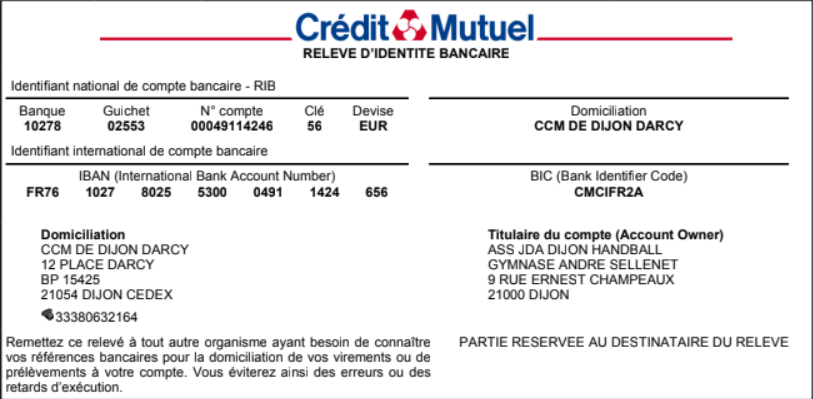 Ci-joint le règlement complet par chèque d’un montant de :                                             eurosN° de chèque : De la banque : Date				SignatureJoindre la fiche de résultat de l’épreuve qualificative. Pour toute demande de dérogation, remplir la fiche type page ….Merci de l’envoyer pour signature en double exemplaire à votre ligue régionale.Si la mention « avec contre-indication » apparait sur la licence, le sportif doit être en mesure de présenter un certificat médical de non-contre-indication de pratique en compétition du handball.Demande de dérogation individuelleMerci d’envoyer cette fiche pour signature en double exemplaire à votre ligue régionale qui la transfèrera à la CSN de la discipline à Jean-François TÊTARD ;  jfdtof@hotmail.fr Je soussigné(e) M./Mme                                                                représentant de l’association demande dérogation pour que M./Mme                                             participe au championnat de France para handball adapté pour le motif suivant :Absence de compétition qualificative régionale sur la saison en coursAbsence pour raison médicale lors de la compétition qualificative(merci de nous fournir le certificat médical daté et signé par le médecin)Autre motif …………………………………………………………………………………………Nom, qualité et coordonnées du certificateur :Avis du certificateur			 Favorable Réservé DéfavorableDemande de dérogation par équipeMerci d’envoyer cette fiche pour signature en double exemplaire à votre ligue régionale qui la transfèrera à la CSN de la discipline à Jean-François TÊTARD ;  jfdtof@hotmail.fr Je soussigné(e) M./Mme                                                                représentant de l’association demande dérogation pour que l’équipe                                             participe au championnat de France para handball adapté pour le motif suivant :Absence de compétition qualificative régionale sur la saison en coursAutre motif ……………………………………………………………………………………………………………………………Nom, qualité et coordonnées du certificateur :Avis du certificateur			 Favorable Réservé DéfavorableFiche récapitulativeLes équipes ne seront officiellement inscrites qu’à la réception du dossier d’inscription dûment complété et accompagné du règlement total des frais d’inscriptions.Le responsable de la délégation doit remplir, sur les fiches, la totalité des champs demandés.Marie PETITJEAN et Romain GAUTHEY – COL France para Handball adapté 20249 rue Ernest Champeaux06 46 32 50 69france.handadapte@assojdahand.frPièces à joindre obligatoirement au dossier d’inscription pour qu’il soit enregistré :Cochez les cases pour ne rien oublier !Pour le 15/03/2024 : La fiche association La participation financière (règlement complet avec numéro d’association au dos du chèque) La/Les fiche(s) d’engagement validée(s) par votre CDSA et votre ligue régionale La fiche de résultat de l’épreuve qualificative ou dérogation validée par la CSNÀ avoir sur soi impérativement (sur le site de compétition) : Photocopies de la carte de sécurité sociale + mutuelle (une par sportif) La licence compétitive en cours de validité Le certificat médical en cas de contre-indication mentionnée sur la licence Ordonnance pour les traitements en coursTout sportif ne présentant pas sa licence comme le stipule la législation se verra refuser l’accès à la compétition.PS : La personne qui inscrit les sportifs à la charge de transmettre l’ensemble des modalités de participation aux personnes qui accompagnent les sportifs pendant le championnat.Tout dossier incomplet sera mis en attente et non traité.Plan d’accèsLe transfert entre les deux sites s’effectuera à pied, à l’aide d’un chemin balisé et de bénévoles signaleurs. Il sera impératif d’emprunter le tunnel sous-terrain. 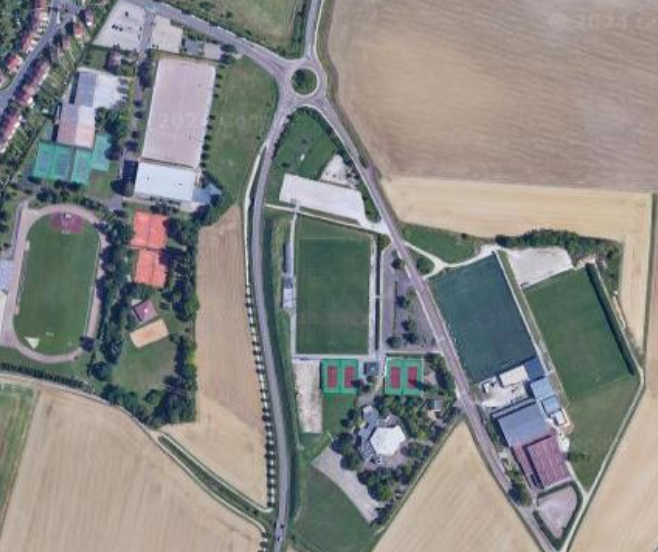 Liste des hébergementsLes premiers hôtels de la liste en gras sont associés à l’évènement et sont à prioriser pour vos réservations dans la mesure du possible avec le code de réservation : CFHA2024.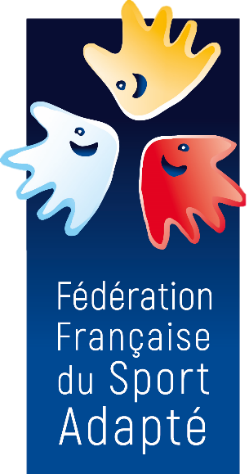 Partenaires institutionnels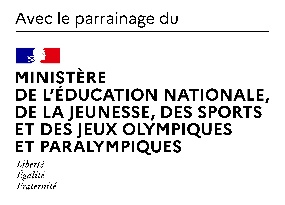 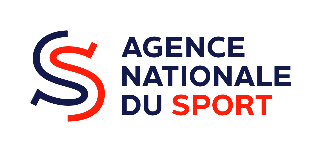 Partenaire principal FFSA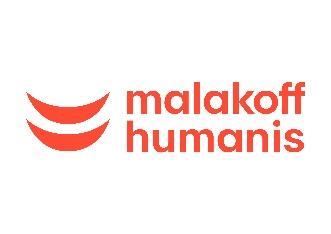 Partenaires locaux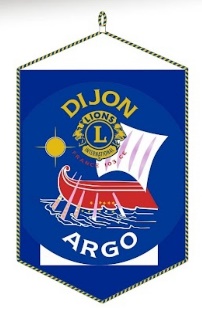 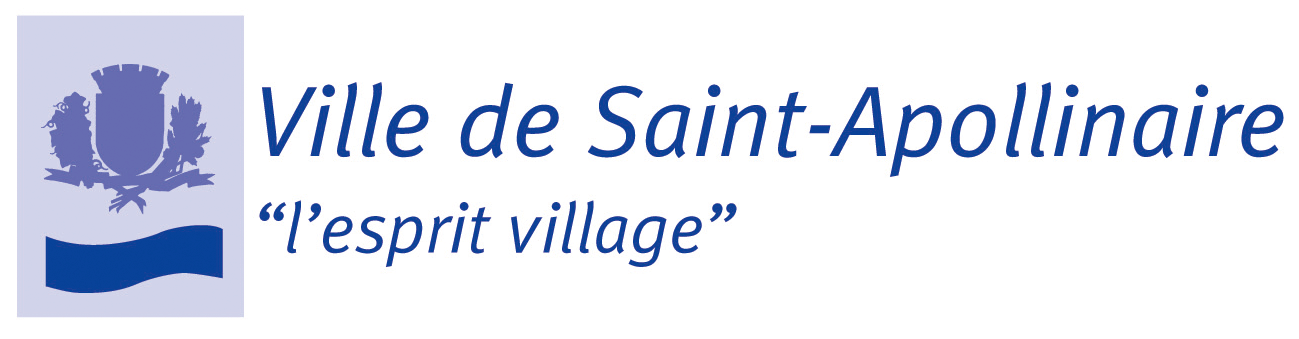 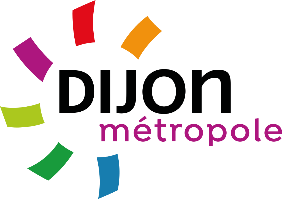 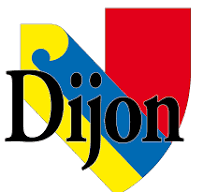 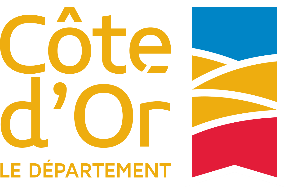 FONCTION CONTACTTrésorierChristine BALMEchristine.balme@yahoo.frSecrétaire généralSophie MAUCHAMPsophiemauc@yahoo.frCommission Coordination / LogistiquePierre-Alain THIBERTthibert.pierrealain@bbox.frCommission SportiveLéa ROMANO et Charlotte PEYRAUDCommission MédicaleSerge SERVERdrserver1@orange.frCommission RestaurationHakim DJEMALIhakim.djemali@outlook.frCommission Partenariats / HébergementSébastien CARBILLETsebastien.carbillet@hotmail.comCommission CommunicationSamuel MUTINsamuelmutin21@gmail.comCommission Animation / BénévolatChristian MAUCHAMPchristianmauc@yahoo.frCommission Développement DurableEmma BILLEYemma.billey@yahoo.frRéférent championnat de la commission sportive nationale para Handball adaptéJean-François TÊTARDjfdtof@hotmail.frCatégoriesSéniors2023- 2024Nés en 2005 et avantN° Affiliation :Nom de l’association ou établissement :Nom de l’association ou établissement :Adresse :Adresse :Adresse :Nom et numéro de licence d’un des responsables de la délégation (obligatoire pour accès aux zones techniques) :Nom et numéro de licence d’un des responsables de la délégation (obligatoire pour accès aux zones techniques) :Nom et numéro de licence d’un des responsables de la délégation (obligatoire pour accès aux zones techniques) :Tél. :Tél. :Mail :PRESTATIONPRIX/PERS.NOMBREMONTANTFormule 1 -- SportifInscription au championnat sans forfait restauration35 €Obligatoire€Formule 2 -- EncadrantInscription au championnat sans forfait restauration20€ €Repas soirée d’ouverture du vendredi soir 12 €12 €€Repas du samedi midi 10 €10 €€Repas de gala du samedi soir 15 €15 €€Panier repas du dimanche midi 10 €10 €€Aucun remboursement ne sera effectué après la date de clôture des inscriptions, sauf sur présentation d’un certificat médical justifiant de l’impossibilité pour le sportif de se rendre sur le lieu de la compétition.Aucun remboursement ne sera effectué après la date de clôture des inscriptions, sauf sur présentation d’un certificat médical justifiant de l’impossibilité pour le sportif de se rendre sur le lieu de la compétition.TOTALTOTAL€N° Affiliation :Nom de l’association ou établissement :Nom de l’association ou établissement :Nom et numéro de licence du responsable délégation (obligatoire pour être sur les terrains) :
Nom et numéro de licence du responsable délégation (obligatoire pour être sur les terrains) :
Tél. :Catégorie :         BCD niveau 1             BCD niveau 2            BCD féminine            ABC mixteCatégorie :         BCD niveau 1             BCD niveau 2            BCD féminine            ABC mixteCatégorie :         BCD niveau 1             BCD niveau 2            BCD féminine            ABC mixteN° LicencePrénom et NomDate de naissanceSexeCatégorieDate et lieu qualification12345678910Visa et signature du responsable associationVisa et signature du président de la ligue Visa et nom de la CSNVisa et signature du responsable associationVisa et signature du président de la ligue Visa et nom de la CSNNomCoordonnéesTarifsKilomètres de la compétitionHôtel Restaurant Campanile Dijon Est1 Rue de la Fleuriée, 21850 Saint-ApollinaireA partir de 75 euros1.8Holiday Inn Express8 rue de la glacière, (accès par rond-point Jean Moulin), 21850 Saint-ApollinaireA partir de 111 euros2.3Holiday Inn Express DijonRue de la Glacière 21850 Saint-ApollinaireA partir de 112 euros2.9Hôtel Restaurant Campanile Dijon Congrès – Clémenceau 16 Av. Raymond PoincaréA partir de 100 euros3Best Western Dijon Quetigny1 Rue du Cap Vert, 21800 QuetignyA partir de 130 euros3.5Kyriad Dijon Est -Mirande12 -14 Rue Pierre de Coubertin, 21000 DijonA partir de 100 euros3.9Kyriad Direct Dijon Nord4 rue des Ardennes, 21000 Dijon A partir de 72 euros6Hôtel Inn Dijon Quetigny14 Av. de Bourgogne, 21800 QuetignyA partir de 51 euros5Hôtel Première  classe Dijon6 Rue des Ardennes, 21000 DijonA partir de 44 euros6.4BB Hôtel Dijon  Nord1 Rue des Ardennes, 21000 DijonA partir de 54 euros6CREPS Dijon 15 rue Pierre de Coubertin
21000 DIJONA partir de 35 euros3Ethic Etapes Dijon1 Av. Champollion, 21000 DijonA partir de 54 euros4Ibis Budget Dijon- Saint ApollinaireRue des Longenes, 21850 Saint-ApollinaireA partir de 67 euros1.9Ibis Budget Dijon Centre Clémenceau 2 Av. de Marbotte, 21000 DijonA partir de 88 euros4.5